Publicado en  el 11/10/2016 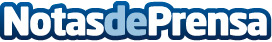 Un buen baño: claves para una decoración relajante, práctica y con estiloEl baño es una habitación destinada a la higiene y al cuidado personal y que en muchas ocasiones se deja de lado el aspecto decorativoDatos de contacto:Nota de prensa publicada en: https://www.notasdeprensa.es/un-buen-bano-claves-para-una-decoracion_1 Categorias: Bricolaje Interiorismo Artes Visuales http://www.notasdeprensa.es